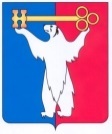 АДМИНИСТРАЦИЯ ГОРОДА НОРИЛЬСКАКРАСНОЯРСКОГО КРАЯПОСТАНОВЛЕНИЕ08.05.2020	                                             г. Норильск 			                 № 196О внесении изменений в отдельные постановления Администрации города НорильскаВ соответствии с Федеральным законом от 27.07.2010 № 210-ФЗ 
«Об организации предоставления государственных и муниципальных услуг»,ПОСТАНОВЛЯЮ:1. Внести в постановление Администрации города Норильска от 01.11.2017 № 492 «Об утверждении Порядка обеспечения граждан автономными дымовыми извещателями» (далее - Постановление) следующее изменение:1.1. Пункт 2 Постановления изложить в следующей редакции:«2. Муниципальному казенному учреждению «Управление социальной политики»:».2. Внести в Порядок обеспечения граждан автономными дымовыми извещателями, утвержденный Постановлением (далее – Порядок), следующие изменения:2.1. В пункте 1.2 Порядка слова «Управление социальной политики Администрации города Норильск» заменить словами «муниципальное казенное учреждение «Управление социальной политики»».2.2. В пункте 2.1 Порядка:2.2.1. В абзаце втором слова «ул. Советская, д. 14» заменить словами                      «Ленинский проспект, д. 26».2.2.2. Абзац шестой изложить в следующей редакции:«Дни и время приема заявлений: понедельник, вторник, четверг с 09 часов 00 минут  до 13 часов 00 минут, с 14 часов 00 минут до 17 часов 00 минут, среда с 09 часов 00 минут до 13 часов 00 минут, с 14 часов 00 минут до 18 часов 30 минут, пятница - неприемный день.».2.2.3. В абзаце седьмом цифры «42-50-45» заменить цифрами «43-71-95».2.2.4. Абзацы третий, четвертый исключить.2.3. Абзац четырнадцатый пункта 2.2 Порядка после слов «Единый краевой банк данных о несовершеннолетних и их семьях, находящихся в социально опасном положении»» дополнить словами «путем запроса указанной информации в рамках межведомственного взаимодействия не позднее 2 рабочих дней со дня регистрации заявления в территориальном отделении краевого государственного казенного учреждения «Управление социальной защиты населения» по г. Норильску Красноярского края».2.4. В пункте 2.5 Порядка:2.4.1. В абзацах четвертом, пятом слова «заместителя начальника» заменить словом «директора». 2.4.2. Абзац шестой изложить в следующей редакции:«Решение об обеспечении АДИ заявителя либо об отказе в обеспечении АДИ принимается директором Управления социальной политики.».2.4.3. Абзацы седьмой – девятый исключить.2.5. В приложении № 1 к Порядку:2.5.1. Слова «Начальнику Управления социальной политики Администрации города Норильска» заменить словами «Директору МКУ «Управление социальной политики»».2.5.2. Слова «специалист Управления социальной политики Администрации города Норильска» заменить словами «специалист МКУ «Управление социальной политики»».2.6. В приложении № 2 к Порядку слова «Управление социальной политики Администрации города Норильска» заменить словами «МКУ «Управление социальной политики»».3. Внести в Административный регламент предоставления муниципальной услуги по обеспечению граждан автономными дымовыми извещателями, утвержденный постановлением Администрации города Норильска от 01.11.2018 № 410 (далее – Административный регламент), следующие изменения:3.1. В пункте 2.2 Административного регламента слова «Управление социальной политики Администрации города Норильска» заменить словами «муниципальное казенное учреждение «Управление социальной политики»».3.2. В пункте 2.5 Административного регламента:3.2.1. В абзаце тринадцатом слова «на 2017-2021 годы»» исключить.3.2.2. Абзац двенадцатый исключить.3.3. Абзац четырнадцатый пункта 2.6 Административного регламента после слов «Единый краевой банк данных о несовершеннолетних и их семьях, находящихся в социально опасном положении»» дополнить словами «путем запроса указанной информации в рамках межведомственного взаимодействия не позднее 2 рабочих дней со дня регистрации заявления в территориальном отделении краевого государственного казенного учреждения «Управление социальной защиты населения» по г. Норильску Красноярского края».3.4. В абзаце шестом пункта 2.15 Административного регламента слова «Управления szn13@norilsk-city.ru» заменить словами «Управления MKU_USP@norilsk-city.ru». 3.5. Абзац четвертый пункта 2.16 Административного регламента изложить в следующей редакции:«- доля обоснованных жалоб Заявителей, поступивших в Управление и (или) в Администрацию города Норильска, в устной, письменной формах, посредством почтовой или факсимильной связи, по электронной почте или через единый портал государственных и муниципальных услуг и (или) региональный портал государственных и муниципальных услуг, а также через многофункциональный центр на действия (бездействие) и решения Управления, директора Управления и специалистов Управления при предоставлении муниципальной услуги - не более 5 процентов от общего количества жалоб Заявителей на действия (бездействие) и решения Управления, директора Управления и специалистов Управления.». 3.6. В пункте 3.2 Административного регламента:3.6.1. В подпункте 2 слова «специалистом отдела по приему документов на оказание социальных услуг Управления (далее – специалист Управления) и регистрируется специалистом 1 категории Управления (приемная)» заменить словами «специалистом Управления, определенным приказом директора Управления (далее – Специалист)».3.6.2. В подпункте 3 слова «заместителя начальника» заменить словом «директора».3.6.3. Подпункт 4 изложить в следующей редакции:«4) лицом, ответственным за выполнение административной процедуры, является Специалист;».3.6.4. Подпункт 5 исключить.3.6.5. Подпункты 6, 7 считать подпунктами 5, 6 соответственно.3.7. В пункте 3.3 Административного регламента:3.7.1. В подпункте 2 слова «заместителю начальника» заменить словом «директору».3.7.2. Подпункт 3 изложить в следующей редакции:«3) лицами, ответственными за выполнение административной процедуры, являются Специалист, непосредственный руководитель Специалиста, директор Управления;».3.8. В пункте 3.4 Административного регламента:3.8.1. В подпункте 2 слова «специалист соответствующего отдела в зависимости от категории Заявителя Управления» заменить словом «Специалист».3.8.2. Подпункт 3 изложить в следующей редакции:«3) лицами, ответственными за выполнение административной процедуры, являются Специалист, непосредственный руководитель Специалиста, директор Управления;».3.9. В пункте 3.5 Административного регламента:3.9.1. В подпункте 2 слова «специалист соответствующего отдела в зависимости от категории заявителя Управления» заменить словом «Специалист».3.9.2. В подпункте 3 слова «специалист соответствующего отдела в зависимости от категории заявителя Управления» заменить словом «Специалист», слова «заместителя начальника» заменить словом «директора».3.9.3. В подпункте 4 слова «специалист соответствующего отдела Управления в зависимости от категории Заявителя» заменить словом «Специалист», слова «начальнику соответствующего отдела Управления в зависимости от категории Заявителя» заменить словами «директору Управления».3.9.4. Подпункт 5 изложить в следующей редакции:«5) лицами, ответственными за выполнение административной процедуры, являются Специалист, непосредственный руководитель Специалиста, директор Управления;».3.10. Подпункт 2 пункта 3.6 Административного регламента изложить в следующей редакции:«2) лицами, ответственными за выполнение административной процедуры, являются Специалист, непосредственный руководитель Специалиста, директор Управления;».3.11. Подпункт 4 пункта 3.7 Административного регламента изложить в следующей редакции:«4) лицами, ответственными за выполнение административной процедуры, являются Специалист, непосредственный руководитель Специалиста, директор Управления;».3.12. В пункте 3.10 Административного регламента:3.12.1. В абзаце втором слова «ул. Советская, д. 14» заменить словами «Ленинский проспект, д. 26».3.12.2. Абзацы третий, четвертый исключить.3.13. Абзац второй пункта 3.11 Административного регламента изложить в следующей редакции:«- понедельник, вторник, четверг с 09 часов 00 минут до 13 часов 00 минут, с 14 часов 00 минут до 17 часов 00 минут, среда с 09 часов 00 минут до 13 часов 00 минут, с 14 часов 00 минут до 18 часов 30 минут, пятница - неприемный день.».3.14. Абзацы второй – четвертый пункта 3.12 Административного регламента изложить в следующей редакции:«- (3919) 43-71-95 (приемная Управления), факс: (3919) 43-71-96;- (3919) 43-71-95 *1853 (отдел предоставления мер социальной поддержки);- (3919) 43-71-62 (общий отдел Снежногорского территориального управления).».3.15. В абзаце втором пункта 3.13 Административного регламента слова «szn13@norilsk-city.ru» заменить словами «MKU_USP@norilsk-city.ru».3.16. Пункт 3.16 Административного регламента изложить в следующей редакции:«3.16. Устное информирование осуществляется специалистами Управления, при устном обращении заявителя в Управление лично либо по телефону.Специалисты Управления, осуществляющие прием и консультирование (лично или по телефону), обязаны относиться к обратившимся заявителям корректно и внимательно, не унижая их чести и достоинства.Информация об обратившемся заявителе в Управление заносится в журнал обращений в автоматизированной системе «Адресная социальная помощь».».3.17. В пункте 3.17 Административного регламента слова «отдела по приему документов на оказание социальных услуг» исключить.3.18. Пункты 4.1 - 4.4 Административного регламента изложить в следующей редакции:«4.1. Контроль за исполнением настоящего Административного регламента осуществляется в форме текущего и внепланового контроля.4.2. Текущий контроль за соблюдением специалистами Управления, установленной последовательности и сроков выполнения административных процедур, определенных настоящим Административным регламентом, правомерности принятых решений по вопросам приема поданных заявлений, обоснованности и правомерности оформленных и принятых решений по представленным заявителем документам, состояния помещений, используемых для предоставления муниципальной услуги на информационных стендах и на официальном сайте муниципального образования город Норильск, оснащения рабочих мест специалистов Управления, задействованных в предоставлении муниципальной услуги, осуществляется директором Управления в установленном им порядке.4.3. Периодичность текущего контроля устанавливается распоряжением директора Управления.4.4. Внеплановый контроль за исполнением специалистами Управления, их руководителями требований, определенных настоящим Административным регламентом, проводится на основании приказа директора Управления, по мере поступления жалобы заявителя на действия (бездействие) специалистов Управления, их руководителей по предоставлению муниципальной услуги. Внеплановый контроль за исполнением директором Управления требований, определенных настоящим Административным регламентом, проводится на основании распоряжения Администрации города Норильска, издаваемого Главой города Норильска, по мере поступления жалобы заявителя на действия (бездействие) директора Управления по предоставлению муниципальной услуги.». 3.19. Наименование раздела 5 Административного регламента изложить в следующей редакции:«5. Досудебный (внесудебный) порядок обжалования решений и действий (бездействий) Управления, директора Управления и специалистов Управления».3.20. В пункте 5.1 Административного регламента:3.20.1. Абзац первый изложить в следующей редакции:«5.1. Заявители имеют право на досудебное (внесудебное) обжалование действий (бездействий) и решений Управления, директора Управления, специалистов Управления, их руководителей, осуществляемых (принятых) в ходе предоставления муниципальной услуги.».  3.20.2. Абзацы третий, четвертый изложить в следующей редакции:«- специалистов Управления, их руководителей - директору Управления;- директора Управления – Главе города Норильска.».3.21. В пункте 5.2 Административного регламента:3.21.1. Подпункт 7 изложить в следующей редакции:«7) отказ директора Управления, специалистов Управления, их руководителей в исправлении допущенных опечаток и ошибок в выданных в результате предоставления муниципальной услуги документах либо нарушение установленного срока внесения таких исправлений;».3.21.2. Абзац пятый подпункта 10 изложить в следующей редакции:«г) выявления документально подтвержденного факта (признаков) ошибочного или противоправного действия (бездействия) директора Управления, специалистов Управления, их руководителей при первоначальном отказе в приеме документов, необходимых для предоставления муниципальной услуги, либо в предоставлении муниципальной услуги, о чем в письменном виде за подписью директора Управления уведомляется Заявитель, а также приносятся извинения за доставленные неудобства.». 3.22. В пункте 5.4 Административного регламента:3.22.1. Абзац первый изложить в следующей редакции:«5.4. Основанием для начала процедуры досудебного обжалования в отношении Управления, директора Управления, специалистов Управления, их руководителей является регистрация жалобы, представленной непосредственно Заявителем или его представителем. Жалоба подается в письменной форме на бумажном носителе, в электронной форме.».3.22.2. В абзаце втором слова «г. Норильск, ул. Советская, д. 14,» заменить словами «г. Норильск, проспект Ленинский, д. 26,».3.22.3. В абзаце третьем:- слова «должностного лица Управления (кроме начальника Управления), муниципальных служащих, специалистов подается начальнику» заменить словами «специалистов Управления, их руководителей подается директору».  - слова «ул. Советская, д. 14, по электронной почте Управления szn13@norilsk-city.ru» заменить словами «пр. Ленинский, д. 26, по электронной почте Управления MKU_USP@norilsk-city.ru».3.23. В пункте 5.5 Административного регламента:3.23.1. Подпункт 1 изложить в следующей редакции:«1) наименование Управления, директора Управления, специалиста Управления, его руководителя, решения и действия (бездействие) которых обжалуются;».  3.23.2. Подпункты 3, 4 изложить в следующей редакции:«3) сведения об обжалуемых решениях и действиях (бездействии) Управления, директора Управления, специалистов Управления, их руководителей;4) доводы, на основании которых Заявитель не согласен с решением и действием (бездействием) Управления, директора Управления, специалистов Управления, их руководителей. Заявителем могут быть предоставлены документы (при наличии), подтверждающие доводы Заявителя, либо их копии.».3.24. В приложении № 1 к Административному регламенту:3.24.1. Слова «Начальнику Управления социальной политики Администрации города Норильска» заменить словами «Директору МКУ «Управление социальной политики»».3.24.2. Слова «Управление социальной политики Администрации города Норильска» заменить словами «МКУ «Управление социальной политики»».3.25. В приложении № 2 к Административному регламенту слова «Управление социальной политики Администрации города Норильска» заменить словами «МКУ «Управление социальной политики»».3.26. Приложение № 4 к Административному регламенту изложить в редакции согласно приложению к настоящему постановлению.4. Директору МКУ «Управление социальной политики» в течение 5 рабочих дней со дня издания настоящего постановления определить своим приказом работников МКУ «Управление социальной политики», ответственных за выполнение административных процедур, предусмотренных Административным регламентом, а также порядок осуществления текущего контроля за соблюдением требований Административного регламента.5. Опубликовать настоящее постановление в газете «Заполярная правда» и разместить его на официальном сайте муниципального образования город Норильск.6. Настоящее постановление вступает в силу после его официального опубликования в газете «Заполярная правда» и распространяет свое действие на правоотношения, возникшие с 01.01.2020.Глава города Норильска							         Р.В. АхметчинПриложение к постановлению Администрации города Норильска от 08.05.2020 № 196Приложение № 4к Административному регламенту предоставления муниципальной услуги по обеспечению граждан автономными дымовыми извещателями,утвержденному постановлением Администрации города Норильска от 01.11.2018 № 410Сведенияо местах нахождения, контактных телефонах МКУ «Управлениясоциальной политики» МКУ «Управление социальной политики» 663300, Красноярский край, г. Норильск,Ленинский проспект, д. 26,Телефон: 8 (3919) 43-71-95, факс: 8 (3919) 43-71-96e-mail: MKU_USP@norilsk-city.ru№Наименование территорииАдресАдрес электронной почтыТелефон1Центральный районЛенинский проспект, д. 26, г. НорильскMKU_USP@norilsk-city.ru(3919) 43-71-952Поселок Снежногорск, г. Норильскул. Хантайская Набережная, д. 10snezhnogorsk@norilsk-city.ru(3919) 43-71-62